УкраїнаЧОРНОМОРСЬКИЙ   МІСЬКИЙ  ГОЛОВАР О З П О Р Я Д Ж Е Н Н Я     03.03.2023                                                              31-кПро прийом на роботуСергія МІХЄЄВА       Міський голова                                                                  Василь ГУЛЯЄВЗ розпорядженням ознайомлений:МІХЄЄВАСергіяАнатолійовича-ПРИЙНЯТИ на роботу з 06 березня 2023 року на посаду тесляра адміністративно – господарчої служби виконавчого комітету Чорноморської міської ради Одеського району Одеської області на умовах 4 – х годинного робочого дня за сумісництвом з окладом згідно штатного розпису та оплатою праці пропорційно до відпрацьованого часу з надбавкою за складність у роботі в розмірі 20 відсотків посадового окладу.Підстава: заява МІХЄЄВА С.А.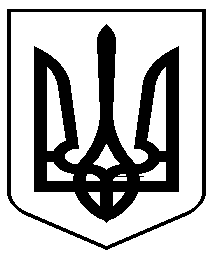 